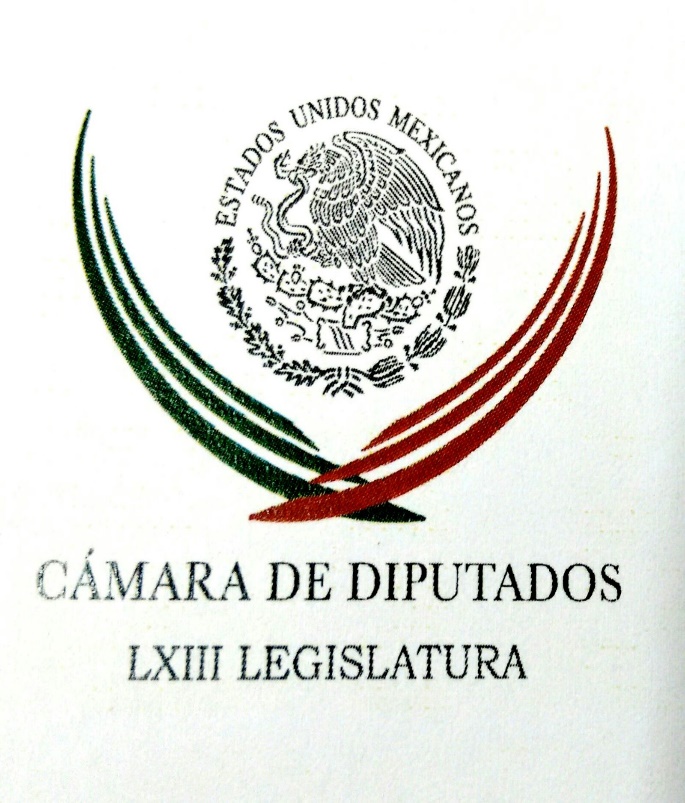 Carpeta InformativaPrimer CorteResumen: Diputados del PAN invitan a "El Bronco" a sumarse a AnayaErnesto Cordero. Legisladores mexicanos visitarán Rusia para potenciar relación Ofensivas referencias de Trump hacia mexicanos, condena MeadeJoaquín López-Dóriga. Margarita Zavala dio a conocer su retiro de la contiendaEn caso de que haya votos a favor de Zavala estos no podrán ser transferidos a ningún otro candidato: San MartínLozoya busca conocer carpeta de investigación que la Fepade inició en su contraAnaliza Segob C4 unido para Coahuila y Durango17 de mayo de 2018INFORMACIÓN GENERALTEMA(S): Trabajo LegislativoFECHA: 17/05/18HORA: 07:06NOTICIERO: SDP NoticiasEMISIÓN: Primer CorteESTACIÓN: OnlineGRUPO: TelevisaDiputados del PAN invitan a "El Bronco" a sumarse a AnayaLa bancada del Partido Acción Nacional (PAN) en la Cámara de Diputados hizo un llamado al candidato independiente Jaime Rodríguez Calderón “El Bronco”, para que se sume al proyecto del otro candidato, Ricardo Anaya.El vocero en la Cámara Baja, Jorge López Martín, lo invitó a través de Twitter a unirse a la coalición Por México al Frente.“Oiga don @JaimeRdzNL, de repente el caballo va adonde la querencia lo obliga, aunque no se quiera bajar de su caballo lo invito a subirse -montado y todo- al tren de @PorMexAlFrente. Por el bien de #México (sic)”, escribió el diputado.Los diputados aún no han recibido respuesta del candidato.En un video, el día de ayer “El Bronco” invitó a los seguidores de Margarita Zavala para que se sumen a su movimiento y así “vencer al sistema”, porque, dijo, no se va a “bajar del caballo”.La ex primera dama ayer anunció su renuncia a la candidatura presidencial por un “principio de congruencia y honestidad política”, porque notó que las elecciones están muy polarizadas y no tenía posibilidades de ganar. ys/m.TEMA(S): Información GeneralFECHA: 17/05/2018HORA: 06:52NOTICIERO: En los Tiempos de la RadioEMISIÓN: Primer CorteESTACION: 103.3 FMGRUPO: Fórmula0Ernesto Cordero. Legisladores mexicanos visitarán Rusia para potenciar relación Ernesto Cordero, colaborador: A lo largo de la historia, México ha ocupado un lugar importante en el concierto internacional. A la sólida diplomacia que nos caracteriza, hemos impulsado una política exterior en favor del libre comercio, el respeto a los derechos humanos y la protección del medio ambiente como catalizadores del desarrollo global. El Senado mexicano sigue trabajando. Durante los próximos cuatro días, una delegación del Senado de la República visitará Rusia a invitación del Consejo de la Federación, nuestra contraparte en aquel país. Esperamos que esta visita, que se suma a la que hizo su presidenta a nuestro país, hace cinco años, sirva para potenciar los lazos que nos unen. México y Rusia cuentan con 14 instrumentos bilaterales y compartimos membresía en Naciones Unidas, la Unión Interparlamentaria, la Organización Mundial de Comercio y el G 20, lo que nos posiciona como un socio clave en América Latina. Asimismo, nos une la cooperación para implementar la agenda 20-30 y hacer frente a las nuevas amenazas de nuestros tiempos: terrorismo internacional, delincuencia organizada y el cambio climático. Nuestros países tienen economías complementarias y contamos con un alto potencial de crecimiento. El comercio bilateral pasó de 340 millones de dólares en 2000 a un intercambio de mil 700 millones de dólares anuales, en 2017. Nuestras principales exportaciones a Rusia son autopartes, tequila, electrónicos e instrumental médico e importamos de ese país, principalmente, material para la industria siderúrgica, urea y diversas sustancias químicas y trigo. Tenemos la capacidad de proveerles de diversos productos agropecuarios como piña, limones y naranjas. El panorama de la inversión extranjera directa es igualmente alentador. Los flujos de inversión rusos durante los últimos cinco años han crecido más de 400 por ciento al alcanzar 13.2 millones de dólares en 2017. En los últimos años, alrededor de 56 empresas rusas se han instalado en México en los sectores energético, aeronáutico y de fertilizantes. Estas cifras reflejan una tendencia clara y consistente de una buena relación que debe potenciarse. Es momento para un nuevo impulso ruso-mexicano. Duración 2’08’’, nbsg/m. TEMA(S): Información GeneralFECHA: 17/05/2018HORA: 14:04NOTICIERO: Excélsior OnlineEMISIÓN: Primer CorteESTACION: OnlineGRUPO: Excélsior'El PRI está muy repudiado'; entrevista con Emilio GamboaEmilio Gamboa Patrón, actual líder de los senadores del PRI, anuncia que se alejará de la actividad pública al terminar agosto, aunque no se retirará de la política ni del PRI.Declarado priista por convicción, en entrevista con Excélsior el legislador reconoce que su partido está “muy repudiado por la gente”.Los culpables, asegura sin entrar en detalles, son algunos militantes que fueron “ejemplos muy malos en el sexenio del presidente Enrique Peña Nieto”. Rechaza que el PRI haya sido un partido político mezquino en los 12 años de gobierno federal encabezado por el PAN.“Nunca regateamos nada, siempre apostamos porque al país le fuera bien”, asegura.Gamboa admite rechazo al PRILuego de cuatro décadas en el servicio público, casi al término de una exitosa y fructífera gestión, como describe su tarea en el Senado, el legislador afirma que nunca se irá del partido.Priista por convicción y como forma de vida, Emilio Gamboa Patrón se alejará de la actividad pública al terminar agosto, pero no se retirará de la política ni tampoco se irá del PRI, porque es el partido político con la mejor estructura, que hoy está “muy repudiado por la gente”, por culpa de militantes que fueron “ejemplos muy malos en el sexenio del presidente Enrique Peña Nieto”, pero que no representan a todos.Pasaron ya 50 años desde que ganó sus primeros 70 pesos al vender en 320 pesos una acuarela de Edgardo Coghlan a la Galería Rosano, que su tío Carlos Patrón le dio para ayudarlo en su recién arribo a la Ciudad de México, luego de que su tío Rodolfo Patrón, fundador de Resistol, se excusara por no contratarlo. Hoy Emilio Gamboa dice con seguridad que en este medio siglo de vida laboral ha vivido de su sueldo y vive tranquilo, porque no tiene socios.Líder de los senadores del PRI, Emilio Gamboa es hoy uno de los hombres más cercanos al Presidente, a quien le reconoce el respeto que siempre le mostró, porque jamás le impuso una decisión y las reflexiones de esos diálogos en Los Pinos están en una serie de libretas que ya tienen título, pero no forma de libro; “Reflexiones con el presidente Enrique Peña Nieto, del senador Emilio Gamboa”.Reconocido por propios y extraños por sacar las reformas en el Senado aun sin la mayoría requerida, Gamboa comparte con Excélsior la clave de su éxito: nunca enojarse; tensarse, pero no enojarse, y entender que en la democracia se gana y se pierde.Habla con afecto de sus pares en el Senado, pero acepta que el panista Ernesto Cordero y el hoy morenista Luis Miguel Barbosa le metieron el pie varias ocasiones, y que a veces la negociación fue tensa, porque el PAN “se puso necio”.A pregunta expresa, rechaza que el PRI haya sido un partido mezquino en los 12 años de gobierno federal panista.“Créeme que nunca fuimos mezquinos. Tuve el privilegio de tener una gran relación con el titular de Gobernación (Santiago Creel); trabajé mucho con él”.El PRI, que trabajó con el primer gobierno panista, de Fox, tomó la decisión de “acompañar en las reformas que nosotros creíamos que eran buenas para el país y nunca regateamos nada, siempre apostamos porque al país le fuera bien”.Salir del cascarónParte de una familia con tres hermanas mayores, Angelina, Josefina y María Elena, y tres menores, Jorge, José y Mario, Emilio Gamboa vivió una infancia y adolescencia llena de música en Yucatán.Su madre, Josefina Patrón, Finita, como la conocieron sus amigos, fue una mujer de vanguardia y forma parte de los compositores de la trova yucateca; De cualquier modo es una de las canciones que Lola Beltrán le hizo popular.Don Emilio Gamboa Martínez, su padre, contador público, se dedicó a comprar casas viejas, remodelarlas y venderlas. Cuando Emilio, el mayor de sus hijos varones, cumplió 18 años, lo mandó a la Ciudad de México. “Ten cuidado, porque en la capital hay roba chicos”, le decía su madre, quien le recomendó buscar a sus tíos.Luego de que su tío Rodolfo le explicara que no podía darle trabajo, su tío Carlos, coleccionista de antigüedades y arte, le dio una acuarela de Coghlan para que la vendiera en 300 pesos. Él la colocó en 320 pesos y su tío Carlos le dio 50 pesos más. Emilio Gamboa estima que vendió alrededor de 500 cuadros antes de que su tío lo recomendara con el arquitecto Guillermo Carrillo Arena, jefe de Proyectos y subdirector de Planeación y Construcción del IMSS.Su primer trabajo en el servicio público, a los 19 años, fue como recortero, porque buscaba en los periódicos todas las menciones a su jefe, las recortaba y entregaba una carpeta al arquitecto.Cuando Carrillo Arenas se fue al Infonavit como subdirector de Construcciones se llevó a Gamboa como secretario particular; ahí conoció por teléfono a Miguel de la Madrid cuando era subsecretario de Hacienda. La eficiencia mostrada por Gamboa en la petición hecha por el subsecretario fue la puerta que se abrió para acercarse a quien en 1982 se convirtió en Presidente de México.Muy cerca de las crisisSecretario particular del Presidente, Emilio Gamboa fue testigo cercano de las crisis económicas que tuvo México, como efecto de los gobiernos de Luis Echeverría y José López Portillo.Recuerda el pacto económico firmado por Fidel Velázquez, líder de los obreros, y Claudio X. González, líder de los empresarios, con el testimonio del secretario del Trabajo, Arsenio Farell, para decidir, cada 15 días, el aumento salarial a los obreros y empleados del país.“Teníamos devaluaciones de 104% o 120%; teníamos una inflación de más de 100%. Hoy este país ha cambiado. La inflación va a ser, en los seis años del presidente Peña, la más baja en la historia de este país”, asegura y considera que México está mucho más preparado económicamente de lo que estuvo hace 36 años.“En 1982 empezamos el año con un anuncio del presidente López Portillo, que dijo: ‘Vamos a prepararnos para administrar la abundancia’, el petróleo pasaba de 16 dólares el barril, a 32, con una plataforma aproximada de tres millones de barriles diarios. Devaluamos en el 82, antes de que tomara posesión Miguel de la Madrid, y se expropió la banca el 1 de septiembre del 82. Eso cambió todo lo que había ofrecido De la Madrid en campaña, para hacer y estrechar la unidad, para hacer de los empresarios promotores de nuevos empleos y nos cambió nuestra misión; sin embargo, vivíamos de 70% del petróleo, y a Miguel de la Madrid, en el 85, se le bajó a 5.50 el petróleo.“Tuvimos que apretarnos el cinturón de verdad, recortábamos cada semana que un director general, que tres directores más, desaparecíamos subsecretarías completas para ajustar el cinturón que Miguel de la Madrid lo hizo con gran esfuerzo”, recuerda.El México de hoy, dice, es totalmente diferente al de esos años, cuando el país se abrió por primera vez al comercio internacional, con el GATT, que después Carlos Salinas aumentó con la inclusión del país a diversos organismos multinacionales de comercio y con la firma del TLCAN.Considera que hoy “México tiene que hacer un gran esfuerzo en 2018 para elevar la distribución de la riqueza y combatir mucho más fuerte la pobreza”.Los políticos no se retiranEmilio Gamboa está a punto de concluir su función como senador y, por ende, como coordinador de los senadores priistas. No seguirá en el Poder Legislativo, porque los candados internos se lo impidieron, pero eso no implica que se irá a la banca o que dejará su partido.“No me voy nunca del PRI por eso; al contrario, seré un luchador social, porque quiero que este país salga adelante (…) Los políticos no nos retiramos. Seguiré. Si puedo dar clases, lo haré; si puedo ayudar a darle una opinión favorable a cualquier gente que esté creciendo en la política, lo haré. Si se requiere una opinión sobre una decisión de Estado, y me la piden, lo haré”, adelanta Gamboa.Se dice orgulloso del trabajo hecho en estos seis años en el Senado, porque fue parte de un momento histórico en que se desarrolló un Senado altamente productivo, abierto a las organizaciones sociales y en el tercer lugar nacional de mayor transparencia y rendición de cuentas.—He leído a algunos opinadores que sería interesante conocer el patrimonio de Emilio Gamboa, luego de tantos años de trayectoria política. ¿Qué tan difícil es tomar la decisión de hacer público esto?—Tengo más de 45 años o 40 años, cuando entró Miguel de la Madrid, y he presentado lo que la ley me exige. Mi declaración patrimonial está en la Función Pública y no hay ninguna incongruencia en ella, y tengo también mi declaración fiscal, que me obliga la ley, lo he hecho durante 40 años.“He vivido de mi sueldo. Me han acusado de que he sido dueño de todo, de empresas de telecomunicaciones, del Word Trade Center, de Telmex. ¡Ojalá tuviera el 0.1% de cualquiera de ésas!, y ahora que voy a dejar el Senado viviría muy tranquilo.“Vivo muy tranquilo, porque no tengo un socio. Ninguno. Creo en la política como la actividad para servir a los demás y no servirse a sí mismo. En eso creo y en eso estoy, va a terminar mi carrera política cuando se termine”.—Qué pasa por la mente de Emilio Gamboa cuando le toman la tribuna; cuando se salen del pleno para romper el quórum; cuando le echan abajo los acuerdos. ¿Se enoja?—¡Noo! Entiendo que la democracia es así.—Pero en ese momento ¿qué pasa con usted?—Uno se tensa. Uno medio se inquieta, pero también algo muy importante: respeto a los demás y, si tienen mayoría, ellos ganan. He aprendido que con un voto se gana o se pierde.Desde diciembre de 2012, Emilio Gamboa ha visto al menos nueve episodios de tensión en el Senado, donde se toma la tribuna, se rompe el quórum e incluso el presidente en turno no registra su voto para evitar una reforma, como ocurrió con el cambio a la administración pública en 2012; las reformas en Telecomunicaciones, Educación, Energética, Electoral, fiscalías, Fepade, anticorrupción y transparencia.A pesar de las tensiones, al final las reformas salieron.“Hubo momentos de gritos, de jaloneos, de empujones, una toma de tribuna muy simulada, pero hubo mucho respeto entre nosotros mismos y eso es lo que más gusto me da.“Me voy muy tranquilo, con la conciencia de estrechar y acentuar mi amistad con Manuel Bartlett, con Carlos Puente, con Barbosa, con Dolores Padierna, con Luis Sánchez; con Ernesto Cordero, con Jorge Luis Preciado y con Fernando Herrera.“Tengo amistad. Los respeto. Hice mi mejor esfuerzo para darle gobernabilidad al Senado y estamos terminando una exitosa y fructífera gestión”. ar/mTEMA(S): Información GeneralFECHA: 17/05/18HORA: 00:00NOTICIERO: MVS NoticiasEMISIÓN: Primer CorteESTACIÓN: OnlineGRUPO: MVS0Ofensivas referencias de Trump hacia mexicanos, condena MeadeComo “ofensivas e indignantes” califica el candidato presidencial José Antonio Meade, las referencias del presidente estadounidense Donald Trump, respecto a los migrantes mexicanos.El presidente Donald Trump dijo en una reunión con líderes locales de California en la Casa Blanca, que los “pandilleros” que entran de manera ilegal a Estados Unidos, “no son personas, son animales”.Además dijo que México asegura que coopera con Estados Unidos, pero no cuida su frontera ni tampoco “ayuda mucho” en el comercio, lo anterior a unas horas de que concluyan las negociaciones del Tratado de Libre Comercio de América del Norte (TLCAN).TEMA(S): Información GeneralFECHA: 17/05/2018HORA: 08:00 NOTICIERO: MVS NoticiasEMISIÓN: Primer CorteESTACION: OnlineGRUPO: MVSInaceptable que Trump se refiera a algunos migrantes como “animales”: VidegarayEl canciller, Luis Videgaray, dijo este jueves que es absolutamente inaceptable que el presidente estadounidense, Donald Trump, se haya referido como "animales" a algunos inmigrantes, e informó que México presentará una queja ante el Departamento de Estado de Estados Unidos.Trump dijo este miércoles que "México habla pero no hace nada por nosotros, especialmente en la frontera". "El presidente Trump se refirió a algunos migrantes, tal vez tenía en mente a los integrantes de bandas criminales, no lo sé, se refiere a ellos como animales, no como personas", dijo el canciller en una entrevista televisiva."En opinión del gobierno mexicano es inaceptable y así lo vamos a comunicar formalmente el día de hoy al Departamento de Estado", agregó. ar/mTEMA(S): Información GeneralFECHA: 17/05/2018HORA: 07:40NOTICIERO: FórmulaEMISIÓN: Primer CorteESTACION: OnlineGRUPO: Fórmula0Margarita Zavala se mensajeó con Ricardo Anaya esta semanaRicardo Anaya, candidato del PAN a la Presidencia y Margarita Zavala no se han reunido en los últimos días, pero esta semana, cuando ella tomó la decisión de renunciar a su candidatura independiente sí intercambiaron mensajes de texto el lunes pasado y ayer, de los cuales no dio detalles. Entrevistada en el estudio de Ciro Gómez Leyva, la ahora excandidata indicó que cada candidato debe "hacer su chamba" para pedir el voto de los ciudadanos, como lo hizo ella, desde que empezó el proceso para obtener su candidatura independiente y que ella tampoco le da línea a nadie. Aseguró que no se ha reunido como Anaya Cortés, como se ha dicho, pero "sí nos escribimos un mensaje, el lunes y ayer" y dijo que la decisión de renunciar lo hizo en total libertad y sin declinar por ninguno de sus oponentes con quienes mantiene sus diferencias ideológicas. Dijo que tomó la decisión de dejar la candidatura en esta semana y que si está en la boleta electoral es con todo derecho porque cumplió con todos los requisitos que le impusieron como candidata independiente."Mi renuncia -dijo- es también una denuncia a la inequidad en la contienda. Vi que había dejado de tener probabilidades en una elección polarizante y decidí dejar en libertad a quienes me apoyaban". Duración 00’’, nbsg/m. TEMA(S): Información GeneralFECHA: 17/05/18HORA: 06:27NOTICIERO: En los Tiempos de la RadioEMISIÓN: Primer CorteESTACIÓN: 103.3 FMGRUPO: FórmulaJoaquín López-Dóriga. Margarita Zavala dio a conocer su retiro de la contiendaJoaquín López-Dóriga, colaborador: Gracias Oscar Mario, me da mucho gusto saludarte como todas las mañanas, muy buenos días. Pues nada, que ayer, ayer Margarita Zavala en Tercer Grado, en la grabación de Tercer Grado por la mañana dio a conocer una noticia que ha sacudido al mundo político y hoy siguen las vibraciones, ¿a qué me refiero? A que ahí en Tercer Grado, Margarita Zavala anunció que retiraba su candidatura presidencial, así de fuerte y así de claro, no dijo que declinaba por nadie, al contrario, dijo que ella no estaba declinando y lo entiendo por qué, porque los votos no se pueden endosar, pero ella dijo que se retiraba. De inmediato, de inmediato surgieron las dos opciones por parte del presidente del PAN, Damián Zepeda. Diciendo que la iban a buscar para acercarla, para subirla al barco de Anaya, y al mismo tiempo René Juárez, presidente del PRI, dijo que también iban a buscar a Margarita Zavala, más que el PRI, José Antonio Meade, con quién tiene una vieja relación, sí, ¿por qué?, porque Meade fue dos veces, estuvo en dos secretarías del gabinete de Felipe Calderón. Pero la noticia bomba es que Margarita Zavala se retira de la campaña presidencial retira su candidatura y vamos a ver qué efectos tiene esto como ya los está teniendo. ys/m.TEMA(S): Información GeneralFECHA: 17/05/2018HORA: 08:48 NOTICIERO: MVS NoticiasEMISIÓN: Primer CorteESTACION: OnlineGRUPO: MVSBuenas intenciones y varitas mágicas no son suficientes: empresarios a AMLOEl presidente del Consejo Coordinador Empresarial (CCE), Juan Pablo Castañón, afirmó que a las propuestas del documento “Pejenomics” del candidato a la Presidencia de México, Andrés Manuel López Obrador, les falta el cómo para saber si son viables económicamente.“(Las propuestas contenidas) deben explicarse mejor, porque las buenas intenciones y las varitas mágicas no son suficientes” para impulsar la economía del país, sobre todo a través de las pequeñas y medianas empresas, apuntó en entrevista. Subrayó que lo anterior es necesario toda vez que las propuestas del abanderado de la coalición Juntos Haremos Historia –integrada por los partidos Morena, Encuentro Social y del Trabajo– tienden a cambiar de un día para el otro, como ocurrió con la construcción del Nuevo Aeropuerto Internacional de México (NAIM).De acuerdo con el Centro de Estudios Económicos del Sector Privado (CEESP), a cargo de Luis Foncerrada, la gran mayoría de las propuestas del documento “Pejenomics” carece de originalidad porque, de una u otra forma, también las han hecho los demás candidatos.“Un problema claro es que no se define cómo cumplirá sus objetivos, que es algo que la sociedad debe exigir para estar seguros de tener un panorama más claro de las ventajas que ofrecen”, expone.Ejemplificó que el aplicar una política de cero endeudamiento y baja inflación, a través de generar el ajuste fiscal mediante la reingeniería del gasto, es un tema que ha propuesto el CEESP desde hace varios años, pero esto en un entorno no solo de recortar gasto, sino de hacer la asignación de los recursos lo más eficientemente posible.“Plantear programas que requerirán una considerable cantidad de recursos, al mismo tiempo de recortar el gasto y no aumentar impuestos sin crear nuevos, en algún momento presionarán la necesidad de mayor endeudamiento”, expuso.“Ser responsables en las finanzas públicas y no generar más deudas, suena correcto y todos lo queremos hacer, pero el cómo tendrá que explicarse por parte del candidato”, insistió Castañón Castañón.El presidente del CCE reiteró que este sector seguirá firme en su posición de hacer saber lo que le parece correcto y lo que no con respecto a lo que se quiere para el rumbo de México durante el tiempo restante de las campañas electorales.“Estamos en un campaña política-electoral y durante esta hay posicionamientos, en lo que desde la sociedad tenemos que tener una postura y una propuesta, y lo que hemos hecho es ser firmes en lo que queremos para el país”, añadió. ar/mTEMA(S): Información GeneralFECHA: 17/05/18HORA: 08:05NOTICIERO: Enfoque NoticiasEMISIÓN: Primer CorteESTACIÓN: OnlineGRUPO: NRM ComunicacionesEn caso de que haya votos a favor de Zavala estos no podrán ser transferidos a ningún otro candidato: San MartínEn entrevista con Mario González, titular de la Primera Emisión de ENFOQUE NOTICIAS, Pamela San Martín, consejera del Instituto Nacional Electoral dijo que se prevé que Margarita Zavala entregue su renuncia formal a la candidatura este día.Indicó que derivado de esta situación el INE tendrá que realizar algunos ajustes, como en el tiempo de los spots y el ajuste al debate presidencial del próximo domingo.Sobre el tema de las boletas electorales, San Martín dijo que ya se tienen casi el 50% de las boletas electorales impresas, en las que aparece Margarita Zavala, y resaltó que en la ley no está permitida la transferencia de votos. ys/m.TEMA(S): Información GeneralFECHA: 17/05/18HORA: 00: 00 NOTICIERO: El Sol de MéxicoEMISIÓN: Primer CorteESTACION: OnlineGRUPO: OMGLozoya busca conocer carpeta de investigación que la Fepade inició en su contraUn tribunal federal admitió el recurso de revisión que presentó Emilio Lozoya Austin, ex director de Petróleos Mexicanos para revertir la decisión de un juez federal que le negó un amparo con el que busca tener acceso a la carpeta de investigación que inició en su contra la Fiscalía Especializada para la Atención de Delitos Electorales (Fepade), de la Procuraduría General de la República (PGR).Luego de que el juez Octavo de Distrito de Amparo en materia Penal le negó la protección de la justicia federal el ex funcionario promovió un recurso de revisión para que sea un Tribunal Colegiado quien tenga la última palabra.Lo anterior, luego de que la Fepade inició una carpeta de investigación contra Lozoya y otros ex servidores públicos que fueron señalados por presuntamente incurrir en delitos de financiamiento ilícito y peculado electoral, a partir del escándalo de Odebrecht.No obstante, el exfuncionario pidió a la PGR tener acceso al expediente, lo cual le fue negado. Posteriormente interpuso un amparo que la jueza Luz María Ortega Tlapa le negó, argumentando que para poder obtener copias de lo investigado es condición necesaria que la misma (carpeta de investigación) se judicialice (consigne ante un juez federal), pues únicamente pueden solicitarse dichas copias a partir de que se celebre la audiencia inicial.Inconforme, Lozoya presentó un recurso de revisión, para que el Tercer Tribunal Colegiado en Materia Penal con sede en la Ciudad de México revoque la decisión de la juzgadora, para poder acceder a la carpeta donde se le menciona. bmj/mTEMA(S): Información GeneralFECHA: 17//05/18HORA: 08:00 AMNOTICIERO: 24 HorasEMISIÓN: Primer CorteESTACION: OnlineGRUPO: 24 HorasAnaliza Segob C4 unido para Coahuila y DurangoEl secretario de Gobernación, Alfonso Navarrete Prida, analizó con los gobernadores de Coahuila, Miguel Ángel Riquelme Solís, y Durango, José Rosas Aispuro Torres, la posibilidad de crear un Centro de Comando, Control, Cómputo y Comunicaciones (C4) con mayores capacidades.Esto con el objetivo de que sea utilizado de manera coordinada por ambas entidades y que cuenten con una zona especial en materia de seguridad (como en la zona metropolitana de la Laguna).En la reunión que se efectuó en las instalaciones del Palacio de Cobián, en la CDMX, los mandatarios estatales coincidieron en que la operación de los C4 de Coahuila, y de los C4 y C5 con los que cuenta Durango ha contribuido a mejorar los resultados en materia de seguridad.Los titulares de los ejecutivos estatales también propusieron a Navarrete un incremento significativo de policías, el fortalecimiento de sus academias y el sistema penal acusatorio, así como la creación de unidades de análisis de información en sus zonas metropolitanas para continuar con la lucha contra la inseguridad.A través de su cuenta de Twitter, Riquelme señaló que en la reunión de trabajo se delinearon acciones de seguridad para La Laguna, en tanto que Aispuro indicó que gracias al trabajo conjunto que se ha venido realizando por la Federación, los estados y municipios, se han mejorado las condiciones para el desarrollo de esa zona: “la suma de esfuerzos nos beneficia a todos”.El secretario estuvo acompañado de la jefa de la Unidad General de Asuntos Jurídicos de la dependencia, Aurora Cervantes Martínez, y del secretario Ejecutivo del Sistema Nacional de Seguridad Pública, Álvaro Vizcaíno Zamora; en tanto, los gobernadores Riquelme Solís y Aispuro Torres, fueron acompañados por sus secretarios de Gobierno, fiscales generales y secretarios de Seguridad Pública. bmj/m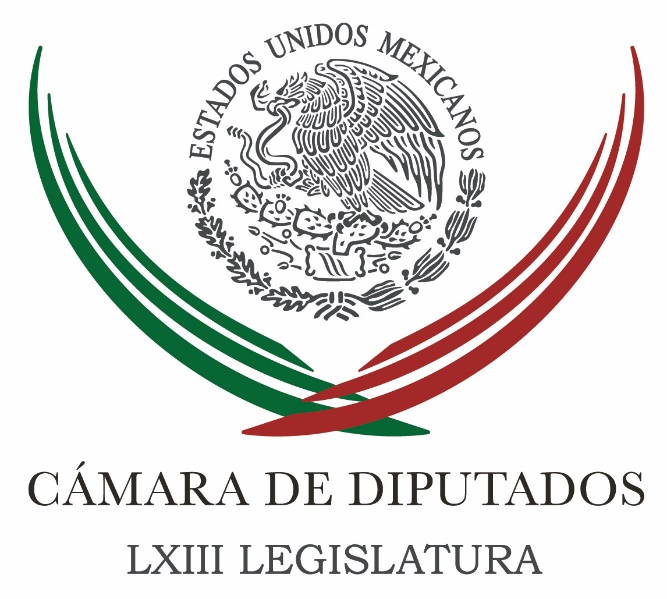 Carpeta InformativaSegundo CorteResumen:Diputados proponen crear del instituto nacional de vacunación en México Senador del PT urge a investigar uso de recursos públicos en CoyoacánDebate será más corto tras renuncia de Margarita: CórdovaZavala y FCH cargan un problema de conciencia, afirma AMLO'El Bronco' no cree en la declinación de Margarita; 'ella engañó y decepcionó'En debate todos se fueron contra mí, lo que no se vale son las calumnias: SheinbaumOrganismo agropecuario diáloga con candidatos senadores y diputados Margarita Zavala presenta al INE oficialmente su renuncia a candidaturaJueves 17 de mayo 2018TEMA: Trabajo LegislativoFECHA: 17//05/18HORA: 11:41 AMNOTICIERO: 20 MinutosEMISIÓN: Segundo CorteESTACION: OnlineGRUPO: 20 MinutosDiputados proponen crear del instituto nacional de vacunación en México El legislador Abel Cruz Hernández propuso la creación del instituto nacional de vacunación, que se denominaría Eduardo Liceaga, como un organismo autónomo de la Secretaría de Salud, el cual coordinaría esfuerzos en la inmunización, investigación científica, formación y capacitación de recursos humanos calificados y en la prestación de servicios. En la Gaceta Parlamentaria de la Comisión Permanente se publicó dicha iniciativa, la cual está acompañada por el diputado José Alfredo Ferreiro Velasco, donde se señala que el país es reconocido por su Programa de Vacunación Universal, Público y Gratuito; uno de los esquemas más completos en el mundo, que ha permitido hacer frente a amenazas de enfermedades prevenibles por inmunización. “México es un país extremadamente complejo, ya que el esquema de vacunación es diferente para cada enfermedad y existe el riesgo de pérdida de biológicos. Las cifras nacionales oficiales de inmunización indican altas coberturas de vacunación, pero insistió que existe evidencia creciente de que los grupos más vulnerables no son alcanzados por los programas de vacunación”. Los legisladores del partido Encuentro Social subrayan la urgencia de que este organismo no vea comprometido o disminuido su funcionamiento por motivos políticos, presupuestales, regionales, estatales o municipales. Además, que sea capaz de hacer estudios e investigaciones clínicas, epidemiológicas, experimentales, de desarrollo tecnológico y básico, en el área de la inmunización para garantizar una cobertura total de vacunas en el territorio nacional. El instituto nacional de vacunación propondría políticas, acciones, proyectos y estrategias para la aplicación del Programa de Vacunación Universal y coordinaría y evaluaría el suministro y aplicación de las vacunas. También, coordinaría las acciones de las dependencias y entidades en lo relativo al programa y promovería la concertación de acciones con las instituciones de los sectores social y privado que lleven o cabo tareas relacionadas con el programa mencionado; entre otros, sostuvo. La propuesta se turnó a la Comisión de Salud de la Cámara de Diputados.La propuesta se turnó a la Comisión de Salud de la Cámara de Diputados. bmj/m TEMA: Información GeneralFECHA: 17//05/18HORA: 11:11 AMNOTICIERO: 20 MinutosEMISIÓN: Segundo CorteESTACION: OnlineGRUPO: 20 MinutosSenador del PT urge a investigar uso de recursos públicos en Coyoacán El senador Luis Humberto Fernández Fuentes consideró que la Fiscalía Especializada para la Atención de Delitos Electorales (Fepade) debe dar celeridad a las investigaciones del presunto uso de programas sociales en la delegación Coyoacán, a favor de los candidatos de la coalición Por la Ciudad de México al Frente. Mediante un punto de acuerdo, publicado en la Gaceta Parlamentaria, el legislador del Partido del Trabajo (PT) también pidió al Instituto Electoral capitalino que investigue el posible desvío de recursos públicos y manipulación de programas sociales con fines electorales en esa demarcación. En las últimas gestiones en la delegación Coyoacán, dijo, se han creado programas sin sustento jurídico, “y sin otro fin más que el electoral, con el objeto de beneficiar sus intereses personales y los de su partido para manipular de manera ventajosa la contienda electoral”.Lo que buscan, agregó el diputado, es vulnerar uno de los valores fundamentales para garantizar elecciones libres y auténticas. bmj/mTEMA: Información GeneralFECHA: 15//05/18HORA: 07:19 AMNOTICIERO: Político.mxEMISIÓN: Segundo CorteESTACION: OnlineGRUPO: Político.mx Debate será más corto tras renuncia de Margarita: CórdovaEl debate del domingo será más corto pues se van a eliminar los 20 minutos que estaban destinados para Margarita, confirmó Lorenzo Córdova, consejero presidente del INE.En entrevista con Carlos Loret de Mola señaló que la salida de Margarita Zavala es la decisión de una candidata, la contienda sigue pues y que su renuncia tiene que ratificarse por lo que tiene entendido que tal vez este jueves su equipo lo realizará además, desde el momento en que ella ratifique su renuncia, sus votos se tomarán en el rubro de “ciudadanos no registrados ya que en México no existe la figura de transferencia de votos”.Además, Córdova dijo que llevan impresas 40 millones de boletas, el ritmo es de unos 5 millones al día, que el 1 de junio comenzarán a distribuir las boletas y que el 10 de junio ya deben estar en los consejos distritales.También confirmó que ya llegaron los primeros votos desde el extranjero, con boletas que llevan el nombre de Margarita Zavala. bmj/mTEMA(S): Información GeneralFECHA: 17/05/18HORA: 12:14 PMNOTICIERO: ExcélsiorEMISIÓN: Segundo CorteESTACION: OnlineGRUPO: ImagenZavala y FCH cargan un problema de conciencia, afirma AMLOEl candidato a la Presidencia, Andrés Manuel López Obrador, dijo que respeta la decisión de Margarita Zavala de haber renunciado a la candidatura independiente presidencial.Luego de participar en el Foro Manifiesto México, organizado por la Confederación Patronal de la República Mexicana (Coparmex), el aspirante de la coalición Juntos Haremos Historia aseguró que tanto Zavala como Felipe Calderón cargan un problema de conciencia y tienen una deuda con todo el país.“Respeto su postura, muchos de los que iban a votar por ella estoy seguro que lo van a hacer ahora por nosotros; entonces, eso es lo que opino.“Ellos traen un problema de conciencia, porque su esposo se robó la presidencia en 2006 y no sólo eso, fue el que desató esta guerra que ha causado la muerte de miles de mexicanos y entonces, Calderón convirtió al país en un cementerio y eso les pesa mucho, traen un problema de conciencia, pero no es conmigo, ellos deberían entender que tienen esa deuda histórica con el pueblo de México”, aseveró.Al preguntarle si considera valiente la resolución que asumió la expanista, López Obrador admitió que no puede considerarla en ese sentido, porque guarda muchas coincidencias con el PRIAN.“Eso yo no lo califico, eso se los dejo a la interpretación de ustedes”, expresó.Además, estimó que pudiera haber más declinaciones en las próximas semanas, mas ello no le preocupa, porque ya rebasó el 50 por ciento en las intenciones del voto en su favor.Al despedirse de los medios de comunicación para emprender una gira por Guerrero, el puntero en las encuestas presidenciales sostuvo que la conversación con los integrantes de la Coparmex “fue un muy bien diálogo” en la que hubo coincidencias y diferencias, como en toda democracia. Duración 00’’, nbsg/m. TEMA(S): Información GeneralFECHA: 17/05/18HORA: 11:15  AMNOTICIERO: MVS NoticiasEMISIÓN: Segundo CorteESTACION: OnlineGRUPO: MVS Comunicaciones'El Bronco' no cree en la declinación de Margarita; 'ella engañó y decepcionó'El candidato independiente a la Presidencia de la República, Jaime Rodríguez, lamentó la declinación de Margarita Zavala a su candidatura independiente.Sin embargo, dejó en claro que no es creíble que no haya tenido dinero suficiente para los gastos de campaña, siendo la esposa de un ex presidente.Engañó a los ciudadanos, porque nunca fue independiente y forma parte de la perversidad política que se busca combatir, acusó. "Lamento la salida de la Margarita, pero, imagínense la esposa del ex presidente de la República que no tenga lana para una campaña, cabrón. Yo no le creo, yo no le creo, esa es la perversidad de los políticos que creen que la sociedad somos... y que no tenemos inteligencia. Yo quiero vencer esa perversidad política", recalcó.El gobernador de Nuevo León con licencia manifestó su confianza en que los seguidores de Zavala Gómez del Campo se sumen a su campaña, pues muchos le han manifestado en las calles o por mensaje que, si ella no compite, están dispuestos a respaldarlo.Al arremeter contra Margarita, Rodríguez Calderón dijo que decepcionó a sus simpatizantes, engañó a la población e incluso a los empresarios de Coparmex ante los que prometió "arreglar el mundo" momentos antes de que se revelara su declinación."Si ya saben cómo es la contienda para que se meten", dijo.Al refrendar que él "no se baja del caballo porque no es Margarita" agregó que desde hace semanas se veía "cansada", aunado a que "la mano que mece la cuna" detrás de ella, quizás precipitó su decisión.Reconoció que, al lanzarse a la contienda, la ex panista mostró "valentía" y atrevimiento digno de reconocer, "El Bronco" insistió en que llama la atención que no haya aguantado el paso de la campaña.Tras reconocer que en parte se beneficiará con esa declinación, el candidato afirmó que el hecho en cuestión demuestra que él era el único independiente.Indicó que él también ha enfrenado y está enfrentando problemas financieros a raíz de su decisión de rechazar el financiamiento público, pero aún está dispuesto a dar sorpresas.Agregó que en solidaridad con Margarita le enviaría un mensaje personal, pero no admite la dimisión. En ese caso, atajó, todos deberían "bajarse" de la contienda. "Entonces para que te metes a la competencia, ¡oh que la chinchada!", exclamó.Refrendó que él insistirá en ganar la elección y seguir en la competencia, porque aún faltan cerca de 40 días para la elección. ar/mTEMA: Información GeneralFECHA: 17//05/18HORA: 07:19 AMNOTICIERO: El Sol de MéxicoEMISIÓN: Segundo CorteESTACION: OnlineGRUPO: OMG"Voten por Andrés Manuel pero luego no se lamenten", dice El Bronco a empresariosEl candidato presidencial a la República por la vía independiente, Jaime Rodríguez Calderón “El Bronco”, ante miembros de la comunidad empresarial de Coparmex defendió su controversial propuesta de cortar las manos a los delincuentes para abatir el crimen.Aclaró que no es por votos que lo dice, porque si se tratara de ganar votos entonces dijo que debían votar por Andrés Manuel López Obrador, candidato de la coalición Juntos Haremos Historia, pero advirtió a los industriales que luego “no se lamenten” por ello, dijo que en un plazo de 6 meses verían las consecuencias.Durante su participación en el Foro Manifiesto México, organizado por los empresarios de la Confederación Patronal de la República Mexicana, señaló que “los Pinos ya apestan”, y eso es lo único con lo que concuerda con el político tabasqueño, por lo que subrayó que se requiere un presidente y un gabinete itinerante.Propuso que se debe tener un órgano fiscal autónomo pero que no lo decida el gobierno porque esos son “paleros”; asimismo propuso bajar el IVA “de trancazo” de 16 a 10 por ciento para reavivar la economía de los mexicanos que hoy no tienen recursos para comprar lo básico.Como conclusión a su participación declaró que no le interesa la banda presidencial, pues aseguró que está compitiendo para cambiar al sistema, dijo que lamentaba la salida de “la Margarita”, porque no tiene recursos, pero no lo cree, sostuvo que no cree que la esposa de un presidente no tenga dinero, pero esa falacia es la “perversidad” de los políticos. bmj/mTEMA(S): Información GeneralFECHA 17/05/18HORA: 05:00  AMNOTICIERO: El Financiero OnlineEMISIÓN: Segundo CorteESTACION: OnlineGRUPO: El FinancieroPartido Verde va otra vez por la pena de muerteDiez años después de presentarla por primera vez, el Partido Verde relanzó su propuesta de pena de muerte para castigar a quienes cometan el delito de homicidio doloso vinculado a otros como secuestro, violación, trata de personas y crimen organizado.En conferencia de prensa, el dirigente nacional del partido, Carlos Puente, aseguró que prepararán una iniciativa que tenga viabilidad jurídica, y dijo que están dispuestos a asumir el costo jurídico de su planteamiento."Si es un secuestro, violación o delito doloso, serían acreedores a esta pena de muerte, no se trata de matar a nadie, simplemente de aplicar un castigo", indicó.Acompañado por el coordinador de los diputados pevemistas, Jesús Sesma, explicó que la pena de muerte se presentará como una sanción preventiva para quienes quieran "retar a México" con estos delitos. Puntualizó que es una propuesta responsable, no tomada a la ligera, por lo que también buscarán garantizar que quede fuera toda posibilidad de que en un momento dado se aplique este castigo a una persona que sea inocente.Ante cuestionamientos por el rechazo que puede generar esta propuesta y reclamos en materia de derechos humanos, el también coordinador de los senadores del PVEM, aseveró que "la pena de muerte es un tema que no nos debe asustar, lo que nos debe asustar es que sigan apareciendo cuerpos de jovencitas, estudiantes".Al respecto, Jesús Sesma enfatizó que lamentablemente en México la justicia es una excepción y no la regla, que permite que los criminales no reciban castigo, por lo que enfatizó que llegó el momento de aplicar este tipo de medidas para frenar delitos como el secuestro y el narcotráfico.Carlos Puente precisó que el Partido Verde es respetuoso de la posición que asuman las otras fuerzas políticas, incluyendo sus aliados como el PRI, porque cada uno registró sus propias plataformas políticas y llevan sus agendas.En el mismo sentido se expresó sobre sus candidatos, desde los que buscan cargos locales hasta los federales, como el abanderado presidencial José Antonio Meade, de quienes dijo que esperan que puedan asumir su propuesta, pero son respetuosos de sus respectivos puntos de vista.Cuestionado sobre si se trata de una medida para conquistar más votos, el dirigente nacional del Partido Verde aseguró que las encuestas les indican que cuentan con una intención de voto superior a los tres puntos requeridos para conservar el registro como partido. ar/m TEMA(S): Información GeneralFECHA: 17//05/18HORA: 08:38 AMNOTICIERO: Enfoque EMISIÓN: Segundo CorteESTACION: OnlineGRUPO: NRM ComunicacionesEn debate todos se fueron contra mí, lo que no se vale son las calumnias: SheinbaumEn entrevista con Mario González, titular de la Primera Emisión de ENFOQUE NOTICIAS, Claudia Sheinbaum, candidata de Juntos Haremos Historia al gobierno de la Ciudad de México dijo que le pareció complicado el formato del debate que se realizó la noche de ayer."No fluyó de manera adecuada, pero pudimos presentar nuestras propuestas", afirmó.Sheinbaum resaltó que los otros candidatos se fueron en su contra, pero aseguró lo que no se vale son las calumnias, ni las mentiras.Respecto al tema del Colegio Rébsamen y las constantes acusaciones en su contra por este asunto, la candidata dijo que este asunto ya fue aclarado en su momento."La justicia no la hacen los candidatos, la hace la Procuraduría. Siempre vamos a estar del lado de las víctimas", finalizó. bmj/mTEMA: Información GeneralFECHA: 17//05/18HORA: 12:56 PMNOTICIERO: 20 MinutosEMISIÓN: Segundo CorteESTACION: OnlineGRUPO: 20 MinutosOrganismo agropecuario diáloga con candidatos senadores y diputados El Consejo Estatal Agropecuario inició diálogos con todas las fuerzas políticas que actualmente compiten por el voto de los chihuahuenses para escuchar y dar planteamientos a favor del sector agroindustrial. El presidente del Ceach, Alfonso Lechuga de La Peña, dijo que "queremos intercambiar ideas para conocer a fondo los conceptos y planteamientos de los diferentes candidatos, y ¿por qué no?, evaluar a los aspirantes al Senado y diputaciones federales para determinar una plataforma de trabajo conjunta, cuando resulten los ganadores de la contienda". En un comunicado, señaló que lo que se necesita es que Chihuahua cuente con los mejores perfiles para la gestión de recursos, “políticos que estén dispuestos a luchar por el recurso necesario para mejorar condiciones para el desarrollo de todos los sectores productivos”. Mencionó que una vez que se conozcan los resultados de las elecciones, el Consejo Estatal Agropecuario convocará a los diputados y senadores electos para construir una ruta de trabajo en conjunto. "Urge a Chihuahua una mayor participación de la ciudadanía y los sectores organizados; pero urge también, mayor sensibilidad y compromiso por parte de sus representantes", finalizó. bmj/mTEMA(S): Información GeneralFECHA: 17/05/18HORA: 09:00 AMNOTICIERO: El UniversalEMISIÓN: Segundo CorteESTACION: OnlineGRUPO: El UniversalMargarita Zavala presenta al INE oficialmente su renuncia a candidaturaA la una de la mañana de este jueves 17 de mayo, la candidata independiente a la Presidencia, Margarita Zavala, presentó su carta de renuncia a su aspiración ante la Secretaría Ejecutiva del Instituto Nacional Electoral. En la misiva, que dirigió al consejero presidente del INE, Lorenzo Córdova y que entregó su representante ante el INE, Fernanda Caso, la ex primera dama detalla que se retira de esta contienda, pero no de la labor política, ni renuncia a su compromiso con las causas de justicia y libertad por las que ha luchado toda su vida."No obstante, y derivado de una decisión personal, libre y voluntaria, me permito presentar por este conducto, mi renuncia a la candidatura independiente en el Proceso Electoral Federal 2017-2018 al cargo de Presidenta de los Estados Unidos Mexicanos, solicitando sus efectos a partir del día 17 de mayo del 2018", detalla en el inicio de su carta. En la misiva también agradeció el apoyo de los más de 870 mil ciudadanos que la respaldaron para conseguir su registro como candidata, los cuales fueron revisados y validados por el Instituto, así como muchos más mexicanas y mexicanos, que siguen creyendo que se puede hacer política de manera distinta, honesta y generosa. En este escrito, la abanderada presidencial reconoció el trabajo del INE en la conducción del proceso y señaló los enormes retos en términos de recursos públicos y regulación que aún existen para la verdadera inclusión de los candidatos independientes en la democracia. Recordó que el pasado 29 de marzo fue aprobado, en votación unánime, su registro como candidata independiente. ar/mTEMA(S): Información GeneralFECHA: 17/05/18HORA: 13:33 PMNOTICIERO: Excélsior OnlineEMISIÓN: Segundo CorteESTACION: OnlineGRUPO: ExcélsiorNarco realiza ‘limpia electoral’: Isabel MirandaLa presidenta de la organización Alto al Secuestro, Isabel Miranda de Wallace, dijo que los homicidios de candidatos a puesto de elección en municipios son originados por intereses del crimen organizado, por lo que instó al gobierno federal a protegerlos.Lo que ellos están haciendo es matar a los candidatos para que no lleguen por alguna situación, o porque no les conviene, o porque tienen indicaciones de algún otro candidato de matarlos. Entonces, lo que están haciendo es una limpia electoral violenta", dijo Isabel Miranda.  Miranda de Wallace mencionó que los narcotraficantes han colocado en puestos de elección a presidentes municipales, regidores, diputados y hasta gobernadores.Recordemos que el estado de Tamaulipas tiene dos gobernadores que están siendo juzgados y procesados por estar en ligas con el narcotráfico. Dos de ellos específicamente con Los Zetas. En Coahuila, también el gobernador Moreira estuvo señalado por lo mismo”, indicó.Desde septiembre pasado, fecha en que inició el proceso electoral, más de 90 candidatos han sido asesinados en diferentes entidades del país, varios de ellos, en el estado de Guerrero. ar/m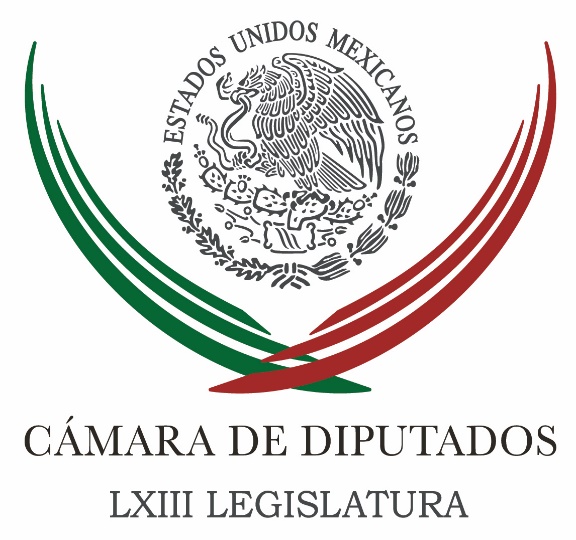 Carpeta InformativaTercer CorteResumen: Pide PRD a la Corte resolver impugnaciones a Ley de Seguridad InteriorPropone diputado hacer ley derecho de niños a vida libre de violencia Bienvenidos y necesarios, simpatizantes de Margarita: Marko CortésExigen en Senado, que el gobierno deje la tibieza y cancele cooperación con EU en migración y combate al narcotráficoMigrantes merecen respeto: Presidencia a TrumpMéxico no cederá empleos en renegociación del TLCAN, advierte GuajardoPedroza se va a a campaña de AMLO, tras renuncia de Margarita ZavalaNo estamos cerca de alcanzar un acuerdo en TLCAN: LighthizerTrump aclara que solo llamó animales a pandilleros de la Mara Salvatrucha17 de mayo de 2018TEMA(S): Información GeneralFECHA: 17/05/18HORA: NOTICIERO: Noticias MVSEMISIÓN: Tercer CorteESTACION: InternetGRUPO: MVSPide PRD a la Corte resolver impugnaciones a Ley de Seguridad InteriorAngélica Melín, reportera: La bancada del Partido de la Revolución Democrática (PRD) en la Cámara de Diputados, hizo un llamado a la Suprema Corte de Justicia de la Nación (SCJN) a resolver cuanto antes las acciones de inconstitucionalidad y demás recursos presentados contra la Ley de Seguridad Interior.El diputado Rafael Hernández, señaló que la tardanza en el Alto Tribunal al analizar dichas impugnaciones, genera incertidumbre.Acompañado por integrantes del Colectivo Conciencia y Libertad Ciudadana, que presentaron un juicio de amparo ante la publicación de la norma, el legislador recalcó que la ley referida ha sido impugnada en repetidas ocasiones y los jueces están emitiendo declaratorias de procedencia de juicios de amparo.Lo anterior, debido a la tardanza de la Corte para resolver sobre una norma que está en vigor desde diciembre del año pasado, aunque el Gobierno Federal no ha emitido hasta el momento ningún decreto para ponerla en marcha en los hechos, alertó.“Hacemos el llamado a la Suprema Corte para que agilice el estudio y en un tiempo adecuado, razonable, emita una resolución de fondo que elimine esta incertidumbre, porque estamos seguros que puede haber más solicitudes de juicio de amparo sobre todo a raíz de estas últimas resoluciones. La ausencia de una resolución de la Corte va a seguir aumentando esta incertidumbre”, recalcó.Recordó que su bancada también pidió a la Comisión Permanente del Congreso de la Unión pronunciarse sobre el tema, y hacer un exhorto al Alto Tribunal para que emita una decisión a la brevedad. Masn/mTEMA(S): Trabajo Legislativo FECHA: 17/05/18HORA: 15:33NOTICIERO: Notimex / 20minutosEMISIÓN: Tercer Corte  ESTACION: Online GRUPO: Notimex 0Propone diputado hacer ley derecho de niños a vida libre de violencia El diputado del Partido Revolucionario Institucional (PRI), Braulio Guerra Urbiola, señaló que en México siete de cada 10 menores de edad sufren algún tipo de agresión y únicamente dos por ciento de los casos se denuncia. Por ello, el también secretario de la Comisión de Puntos Constitucionales en San Lázaro impulsa una iniciativa para elevar a rango constitucional el derecho de las niñas y los niños a un desarrollo integral libre de violencia y maltrato. El legislador precisó que en México el abuso físico y el abandono constituyen en la actualidad los principales problemas de los menores, ya que se manifiestan en todos los estratos económicos y sectores sociales. Indicó que es preocupante que sea en el seno de la familia donde ocurren mayoritariamente esos actos, ya que entre el primer año de vida y los 14 años de edad, 63 por ciento de infantes y adolescentes reclama haber experimentado castigo físico o psicológico por miembros de la familia. Guerra Urbiola subrayó que los ataques contra los menores de edad dañan su salud física y mental, desestabiliza los entornos seguros de aprendizaje y hace estragos en la igualdad entre los géneros. “Los menores que son violentados serán adultos violentos y la brecha de desigualdad entre hombres y mujeres nunca podrá cerrarse”, afirmó el diputado. Dijo que es necesario que el texto constitucional especifique en su artículo cuarto que los menores deberán tener un desarrollo integral libre de violencia y maltrato, lo cual sería en avance sustancial. /gh/mTEMA(S): Partidos PolíticosFECHA: 17/05/18HORA: 17:15NOTICIERO: Noticias MVSEMISIÓN: Tercer CorteESTACION: Online:GRUPO: Noticias MVS0Bienvenidos y necesarios, simpatizantes de Margarita: Marko CortésAngélica Melin Campos, reportera: El coordinador de la bancada del Partido Acción Nacional (PAN) en la Cámara de Diputados, Marko Cortés, señaló que el albiazul tiene abiertas las puertas a los simpatizantes de Margarita Zavala, que este miércoles renunció a sus aspiraciones presidenciales. De gira en Zacatecas, el legislador dijo que los votos de todos no solo son bienvenidos sino que la coalición “Por México al Frente” los necesita para ganarle a Andrés Manuel López Obrador.“Que con la declinación, con la ya no participación de Margarita Zavala, muchos de sus seguidores vendrán nuevamente al PAN y lo digo con claridad, son bienvenidos, el PAN es y ha sido su casa y los necesitamos porque sólo juntos y unidos podemos ganar”, convocó el también presidente de la Junta de Coordinación Política en San Lázaro.“No queremos que gane el populismo destructivo estilo Venezuela que representa López Obrador. No queremos que gane una persona que hoy dice una cosa y si ve que no le gustó al público, cambia suposición. No queremos una persona que está rodeado de delincuentes”, sentenció.El congresista ofreció que si se suman de nuevo al PAN y a la candidatura de Ricardo Anaya, luego podrían aclarar todo lo que pasó al interior del albiazul, que sigue siendo “casa” de quienes hasta hace unas horas, respaldaban a la candidata independiente.“Que ya habrá tiempo para aclarar todo lo que ocurrió peo que hoy la prioridad es México y los puntos podremos ganar”, agregó.Acompañado por candidatos de “Por México al Frente” en Zacatecas, Cortés Mendoza dijo directamente a los seguidores del independiente Jaime Rodríguez y del abandero del Partido Revolucionario Institucional (PRI), José Antonio Meade, que esos contendientes no tienen posibilidades de ganar, y por ello se les invita a sumarse contra “el populismo destructivo” que representa el político tabasqueño.El diputado dijo que de acuerdo a la encuesta de la empresa Massive Caller, que es propiedad del ex regidor panista en Monterrey, Carlos Campos Riojas, Anaya Cortés ya se encuentra a cinco puntos de López Obrador en las preferencias.Después del debate de este domingo 20 de mayo, en Tijuana, Baja California, el empate se confirmará, finalizó. dlp/mTEMA(S): Trabajo LegislativoFECHA: 17/05/18HORA: 15:57NOTICIERO: Enfoque NoticiasEMISIÓN: Tercer CorteESTACION: Online:GRUPO: Enfoque Noticias0Exigen en Senado, que el gobierno deje la tibieza y cancele cooperación con EU en migración y combate al narcotráficoGerardo Cedillo, reportero: Senadores de todos los partidos, condenaron y exigieron al gobierno mexicano que endurezca su postura ante Estados Unidos, luego del que el presidente Donad Trump, califico de animales a los migrantes de nuestro país.La presidenta de la comisión de relaciones exteriores, Laura Rojas, dijo que es momento de pasar de las palabras a los hechos y asumir una posición de fuerza y firmeza ante los constantes ataques y agresiones del mandatario norteamericano.Exigió que el presidente, Enrique Peña Nieto y su administración atiendan el llamado del senado para suspender los programas de cooperación con Estados Unidos en materia migratoria y de combate al crimen organizado.En el mismo sentido, se pronunció el senador independiente, Alejandro Encinas, quien considero sumisa y abyecta la postura de del Canciller Videgaray y del propio presidente que permiten ofensas y agravios y solo se limitan a enviar cartas y notas diplomáticas, sin asumir una postura determinante y digna.Gabriela cuevas, senadora del PT-Morena califico de imperdonable la actitud del gobierno mexicano que no ha entendido que el silencio otorga y es momento de que se demuestre firmeza y determinación.Condeno incluso que el gobierno mexicano esté negociando la política de asilo a migrantes centroamericanos con Estados Unidos, cuando debería hacerlo con los países al sur de nuestra frontera. dlp/mTEMA(S): Información GeneralFECHA: 17/05/18HORA: 14:17NOTICIERO: Milenio.comEMISIÓN: Tercer CorteESTACION: Online:GRUPO: Milenio.com0Migrantes merecen respeto: Presidencia a TrumpNotimex: El vocero de la Presidencia de la República, Eduardo Sánchez, afirmó que son inaceptables las declaraciones del presidente de Estados Unidos, Donald Trump, quien llamó “animales” a algunos migrantes, por lo que pidió respeto. “Nuestros migrantes son gente que merece respeto, gente trabajadora. Gente que tiene una gran aportación a la vida de los estadunidenses. Tengo hermanos migrantes, de manera que sé lo que significa eso y para sus familias también”, mencionó en conferencia de prensa en la residencia oficial de Los Pinos.Confirmó que el gobierno mexicano interpondrá una queja para manifestar su desacuerdo con esas declaraciones.“El gobierno de México a través de la cancillería y de la embajada de México en Estados Unidos hará una comunicación para manifestar nuestro absoluto desacuerdo con ese tipo de términos y clasificaciones a nuestros hermanos mexicanos”, afirmó.Respecto a la renuncia de Margarita Zavala como candidata a la Presidencia, Sánchez se limitó a decir que las candidaturas independientes forman parte del proceso electoral, como lo fue el caso de ella.“Es una mujer, sin duda, con una trayectoria política muy importante y todo nuestro respeto”, anotó. dlp/mTEMA(S): Información GeneralFECHA: 17/05/18HORA: 15:28NOTICIERO: La Crónica.comEMISIÓN: Tercer CorteESTACION: Online:GRUPO: La Crónica.com0México no cederá empleos en renegociación del TLCAN, advierte GuajardoNotimex: El secretario mexicano de Economía, Ildefonso Guajardo, aseguró hoy que "un TLCAN renegociado que implique pérdida de empleos existentes en México es inaceptable”, al referirse a declaraciones del primer ministro de Canadá, Justin Trudeau.En un panel de discusión organizado en el Club Económico de Nueva York, Trudeau manifestó que la “preocupación específica del presidente Donald Trump ha sido desde hace un tiempo específicamente sobre el empleo hacia México y preocupaciones sobre la industria automotriz”.“México ha puesto sobre la mesa propuestas que en realidad ayudarán a reducir el déficit comercial de Estados Unidos con México y, de hecho, a traer de vuelta algunos empleos de automóviles de México a Estados Unidos”, agregó el primer ministro canadiense.En un micromensaje en la red social Twitter, el secretario mexicano de Economía felicitó a Trudeau por su participación en Nueva York, pero aclaró que “un TLCAN renegociado que implique pérdida de empleos existentes en México es inaceptable”.Guajardo puntualizó que “México ha trabajado de manera constructiva en las negociaciones del TLCAN. Nuestras propuestas pretenden rebalancear el comercio trilateral al crear nuevas oportunidades de negocios y empleo para los tres países”.El primer ministro canadiense afirmó además que los tres países socios en el TLCAN están cerca de llegar a un acuerdo comercial.Destacó que “para ser sincero, hay un acuerdo sobre la mesa”, aunque matizó que un nuevo TLCAN no será un hecho hasta que las negociaciones hayan finalizado por completo. dlp/mTEMA(S): Información GeneralFECHA: 17/05/18HORA: 20:07NOTICIERO: El Universal.comEMISIÓN: Tercer CorteESTACION: InternetGRUPO: El UniversalPedroza se va a a campaña de AMLO, tras renuncia de Margarita ZavalaTras la renuncia de Margarita Zavala a la candidatura independiente, sus colaboradores ya comenzaron a acomodarse en la campaña del candidato de la coalición Juntos Haremos Historia, Andrés Manuel López Obrador.Tal es el caso de la investigadora Susana Pedroza de la Llave, quien a través de su cuenta de Twitter confirmó la suma a este proyecto político.En un tweet, explicó que al iniciar las campañas recibió una invitación a sumarse al equipo de López Obrador, mas no lo aceptó porque había hecho un compromiso con la hasta este miércoles candidata independiente."Al iniciar las campañas recibí la invitación a sumarme al candidato @lopezobrador_ @tatclouthier, ya me había comprometido con Margarita Zavala @Mzavalagc y así lo expresé a quien me invitó y ante la renuncia de Margarita, quien ya tenía conocimiento, acepté sumarme con AMLO", escribió.Además, Pedroza de la Llave comentó en otros tweets que los "verdaderos simpatizantes de Zavala jamás le darían sus votos a Ricardo Anaya, abanderado por la coalición Por México al Frente."En mi opinión, tras la salida de Margarita @Mzavalagc de la contienda electoral, sus simpatizantes por el último que votarían es por Anaya @RicardoAnayaC. Los simpatizantes Zavalistas coinciden más con @lopezobrador_.¡Eso lo tengo muy claro! Ningún Zavalista se irá con Anaya", escribió.Por separado, Tatiana Clouthier, le dio la bienvenida a la campaña del morenista que ella coordina."Bienvenida siempre; mujer profesionista, ejemplo y recta Susana aquí brazos abiertos", le respondió. Masn/mTEMA(S): Información GeneralFECHA: 17/05/18HORA: 18:09NOTICIERO: Excelsior.comEMISIÓN: Tercer CorteESTACIÓN: Online GRUPO: Excélsior0No estamos cerca de alcanzar un acuerdo en TLCAN: LighthizerEl representante comercial de EU, Robert Lighthizer, dijo que los países miembors del TLCAN están lejos de llegar a un acuerdoREUTERS.- WASHINGTON. El representante comercial de Estados Unidos, Robert Lighthizer, dijo este jueves que los países del Tratado de Libre Comercio de América del Norte (TLCAN) están lejos de llegar a un acuerdo sobre nuevos términos comerciales, cuando se cumplió un plazo legislativo clave, pero el funcionario se comprometió a continuar las negociaciones con Canadá y México.Los países del TLCAN no están siquiera cerca de alcanzar un acuerdo. Como dije la semana pasada, existen grandes diferencias en materia de propiedad intelectual, acceso al mercado agrícola, asuntos menores, energía, trabajo, reglas de origen, indicaciones geográficas y mucho más", dijo Lighthizer en un comunicado emitido por su despacho.Lighthizer dijo que Estados Unidos continuará participando en negociaciones para asegurar un acuerdo beneficioso para los trabajadores, granjeros, y empresas de Estados Unidos.   Jam/mTEMA(S): Información GeneralFECHA: 17/05/18HORA: 15:41NOTICIERO: Enfoque NoticiasEMISIÓN: Tercer CorteESTACION: Online:GRUPO: Enfoque Noticias0Trump aclara que solo llamó animales a pandilleros de la Mara SalvatruchaWashington, Notimex:  El presidente de Estados Unidos, Donald Trump, aseguró hoy que llamó animales a los miembros de la pandilla MS-13 y no a los migrantes indocumentados, al sugerir que los medios que reprodujeron sus palabras la noche de este miércoles se equivocaron.“Usted sabe que me estaba refiriendo a la pandilla MS-13 que entran (al país). Estaba hablando de MS-13. Si ve un poco más adelante el video verá eso. Estoy sorprendido que me haga esta pregunta porque la mayoría de la gente lo entendió de manera correcta”, dijo a un reportero que lo cuestionó.Antes de celebrar una reunión de trabajo con el secretario general de la OTAN, Jens Stoltenberg, Trump señaló que ese es el término que ha utilizado para referirse a esos pandilleros “¿y adivinen qué?", se preguntó para enseguida responder: "Lo haré siempre”.Durante una reunión el miércoles en la Casa Blanca con funcionarios de algunas municipalidades de California, Trump se refirió a la pandilla, convertida en uno de los blancos de su política migratoria, en un intercambio con la alguacil del Condado de Fresno, Margaret Mims. dlp/m